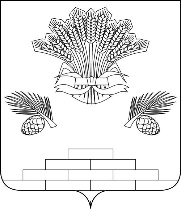 АДМИНИСТРАЦИЯ ЯШКИНСКОГО МУНИЦИПАЛЬНОГО РАЙОНАПОСТАНОВЛЕНИЕ«__07___»декабря 2020 г. №_1243-п__пгт ЯшкиноО предоставлении разрешения на условно разрешенный вид использования земельного участкаВ соответствии со статьей 39 Градостроительного кодекса Российской Федерации, Федеральным законом от 06.10.2003 №131-ФЗ «Об общих принципах организации местного самоуправления в Российской Федерации», на основании заключения о результатах публичных слушаний по вопросу предоставления разрешения на условно разрешенный вид использования земельного участка от 28.08.2020 г., руководствуясь Уставом Яшкинского муниципального округа, глава Яшкинского муниципального округа постановляет:Предоставить разрешение МКУ «Управление имущественных отношений администрации Яшкинского муниципального округа» на условно разрешенный вид использования земельного участка:1.1. в границах территории кадастрового квартала: 42:19:0201003, расположенного по адресу (местоположение): Кемеровская область-Кузбасс, Яшкинский муниципальный округ, ст. Тутальская, ул. Ракевича (рядом с домом №5) (Зона природного ландшафта (Р1)), - «Земельные участки (территории) общего пользования» (12.0);1.2. в границах территории кадастрового квартала: 42:19:0201002, расположенного по адресу (местоположение): Кемеровская область-Кузбасс, Яшкинский муниципальный округ, с. Поломошное, ул. Бениваленского, д. 4а, бокс 7 (Зона застройки малоэтажными жилыми домами (Ж2)), - «Хранение автотранспорта» (2.7.1).Опубликовать настоящее постановление в Яшкинской газете «Яшкинский вестник».Разместить настоящее постановление на официальном сайте администрации Яшкинского муниципального округа в информационно-телекоммуникационной сети «Интернет».4. Контроль за исполнением настоящего постановления возложить на начальника Управления жизнеобеспечения и градостроительства администрации Яшкинского муниципального округа - заместителя главы Яшкинского муниципального округа Р. И. Муртазина.5. Настоящее постановление вступает в силу после его официального опубликования.Глава Яшкинского муниципального округа                                                          Е.М. Курапов